Lección 5: Representemos productos como áreasConectemos expresiones de multiplicación con el área. Calentamiento: Cuántos ves: Uno más¿Cuántos ves? ¿Cómo lo sabes?, ¿qué ves?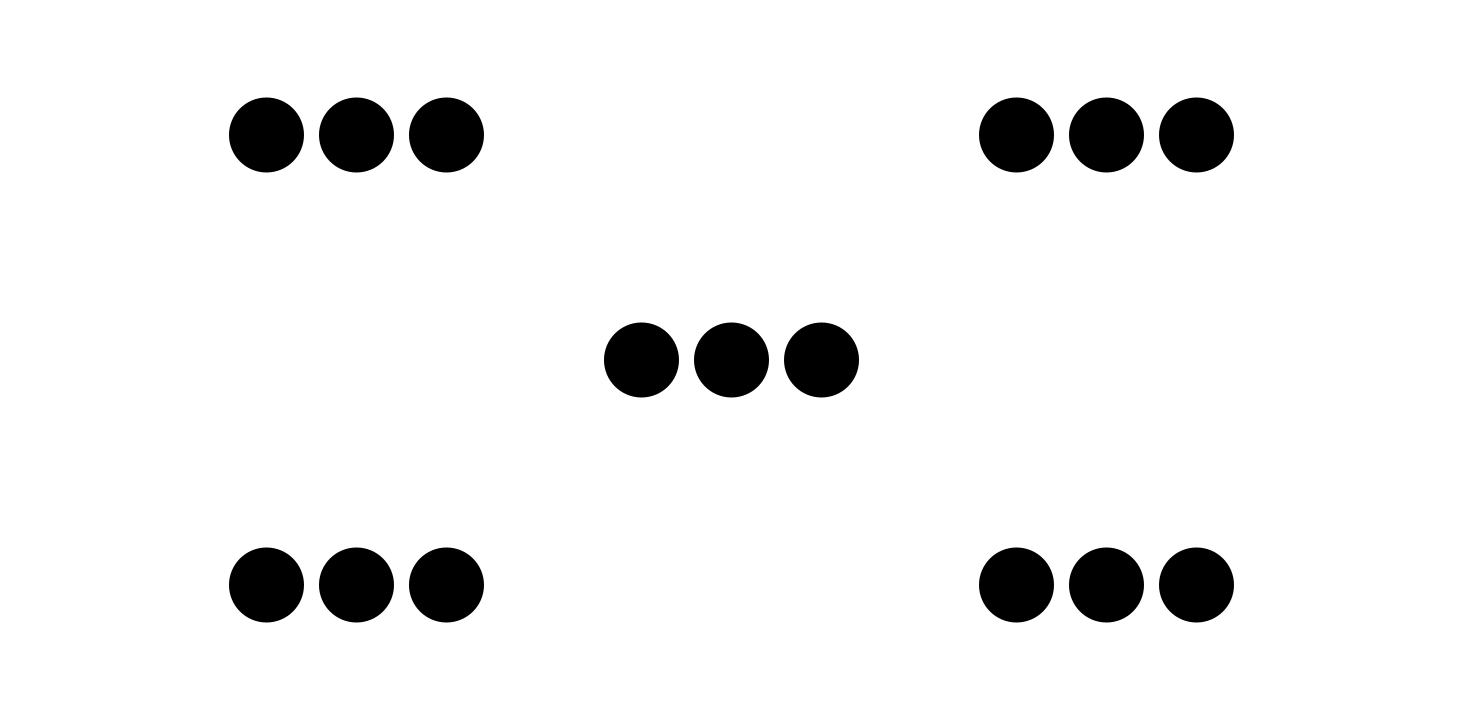 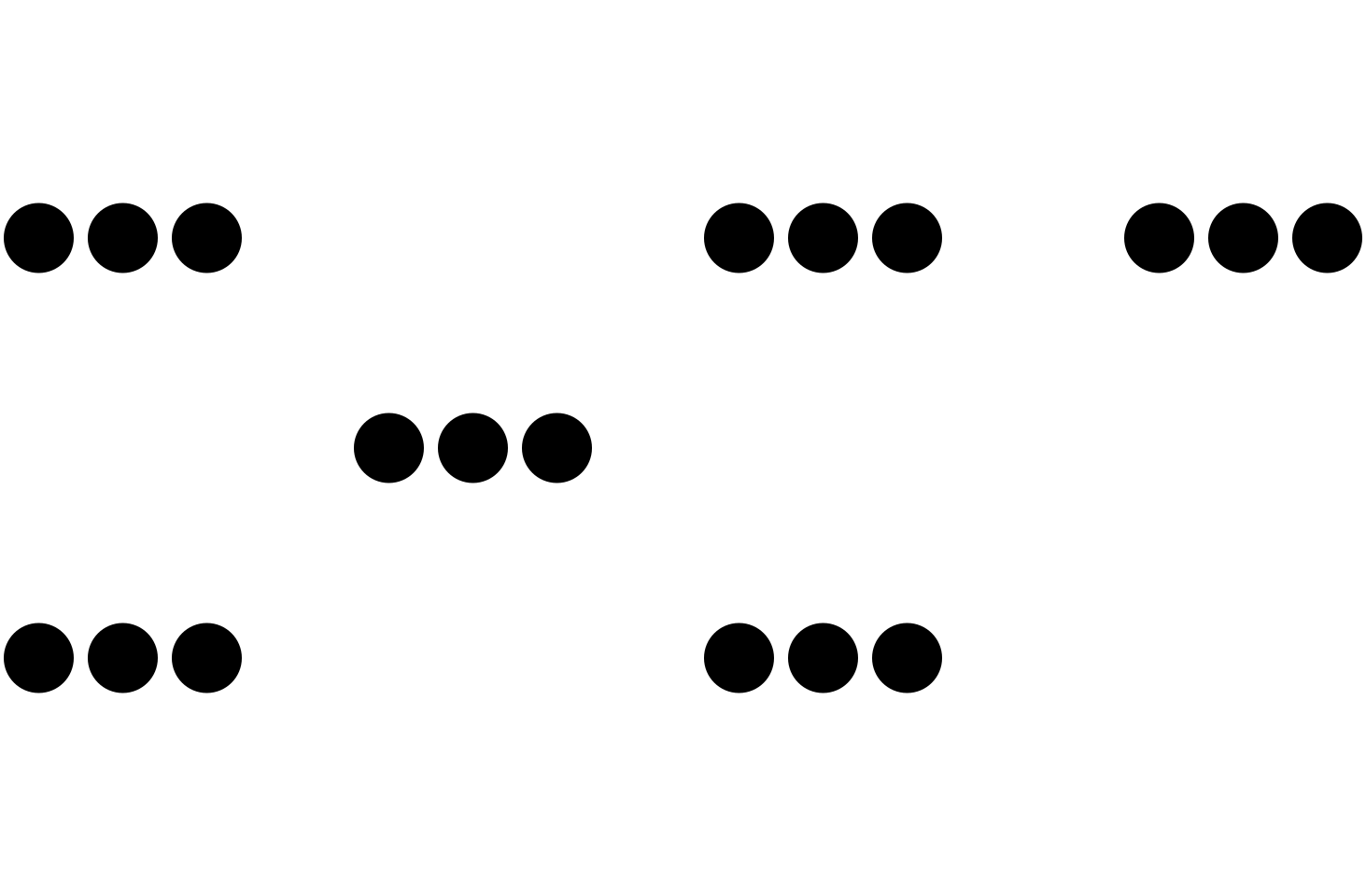 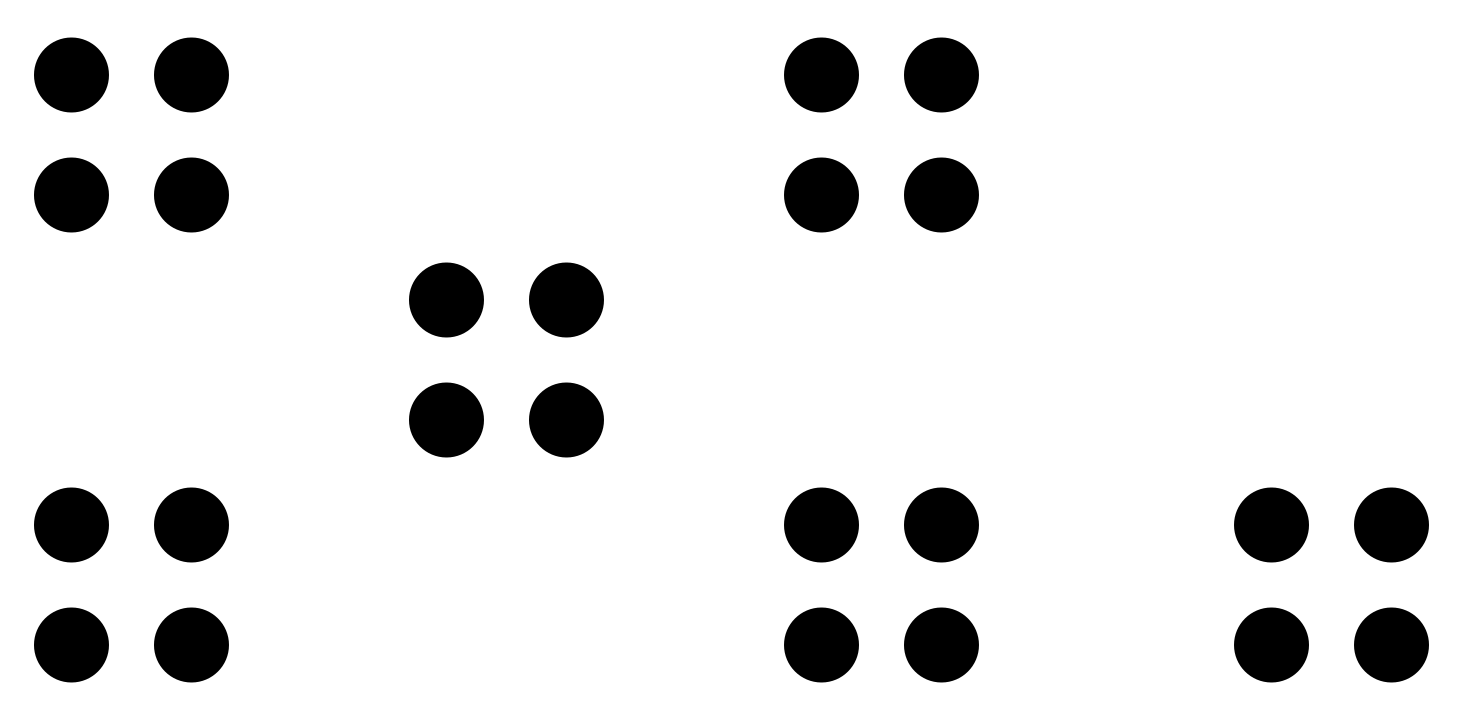 5.1: Emparejemos expresiones con áreasTu profesor ha colgado imágenes de rectángulos alrededor del salón. Empareja cada expresión con un rectángulo que la pueda representar. Prepárate para explicar tu razonamiento.5.2: Creemos a partir de expresionesLos números de cada expresión representan el número de filas (o columnas) de un rectángulo y cuántos cuadrados hay en cada fila (o columna).En la cuadrícula, dibuja cada rectángulo, márcalo con los números y encuentra su área.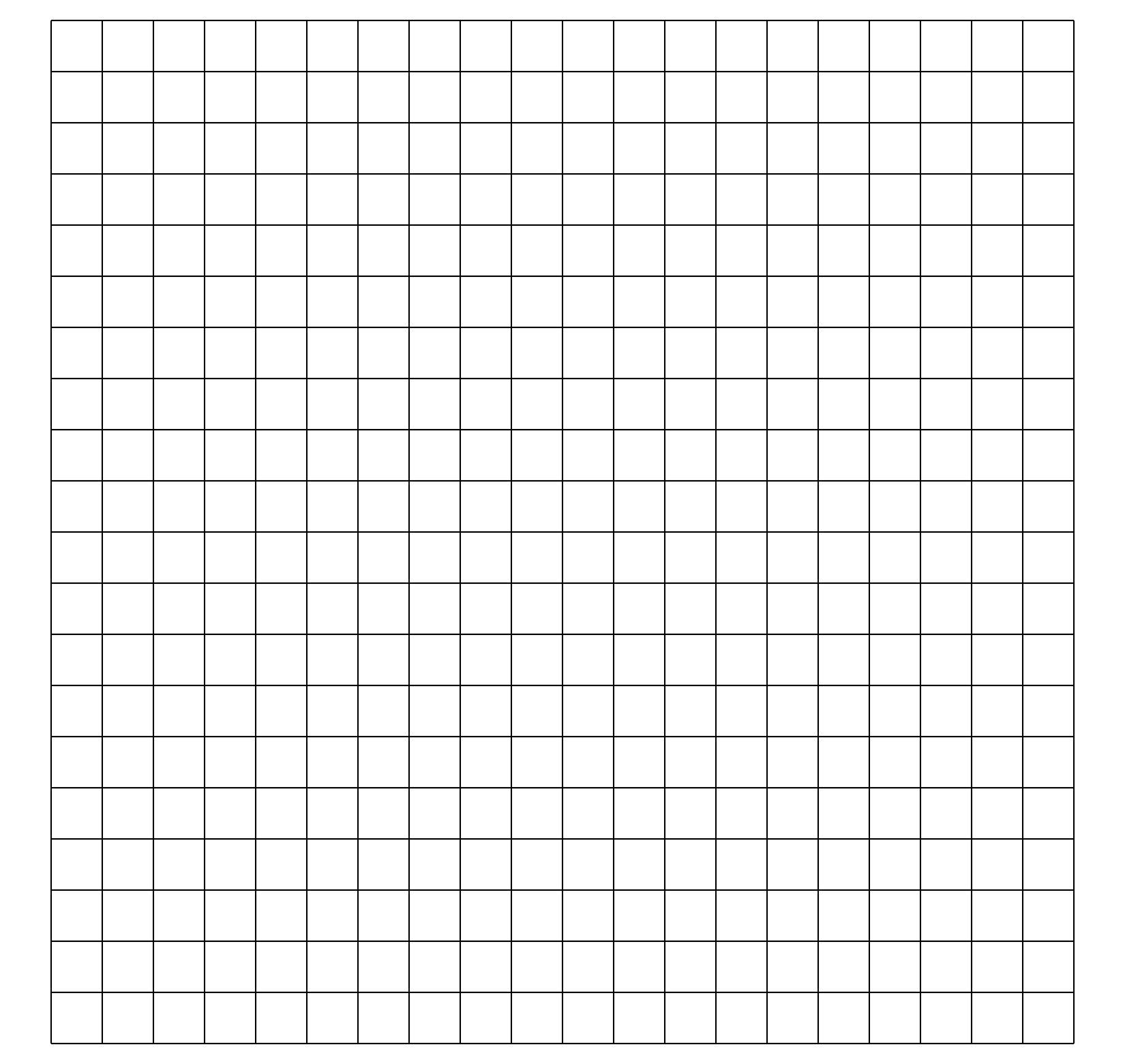 Explica por qué al multiplicar los números de cada expresión obtenemos el área del rectángulo.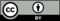 © CC BY 2021 Illustrative Mathematics®